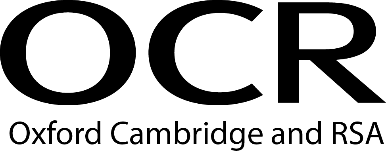 Please complete this form using the centre guidance on the process for summer 2021. You must only submit teacher assessed grades (TAGs) for units expected to be assessed during the period 01 August 2020 and 31 August 2021 through this process.You do not need to provide candidate evidence with this form.  You may be asked to provide other documentation and candidate evidence used to support judgments as part of the Quality Assurance of submissions.  You must retain all evidence relating to teacher assessed grades for a minimum of six months after the release of results or the conclusion of an appeal, whichever is later. This evidence includes candidate enrolment, attendance records and when a candidate intended to complete their study programme.We may return your submission for you to review if you do not provide sufficient detail here to support your proposed teacher assessed grades, particularly if they are significantly different from previous years. For each submission, you must make a claim on Interchange for each scheme you have eligible candidates for and enter the Interchange claim number below. This form, signed by your Head of Centre must be submitted to VTQ@ocr.org.uk. You can make multiple submissions. However, the final submission to OCR should be made by 15 September 2021.Qualifications and Interchange claim number (leave blank if you do not have any claims for the qualification)Section 1: Candidates and evidenceSection 2: Checks against previous centre activityHead of Centre declarationPlease email this request (once your Interchange claims have been submitted) to VTQ@ocr.org.ukRequest for Teacher Assessed Grades: Life and Living SkillsOCR Life and Living SkillsCentre nameCentre noQualificationEntry CodeInterchange Claim NumberEntry Level Introductory Award in Life and Living Skills (Entry 1) 10160Entry Level Award in Life and Living Skills (Entry 1) 10161Entry Level Extended Award in Life and Living Skills (Entry 1) 10162Entry Level Certificate in Life and Living Skills (Entry 1) 10163Entry Level Extended Certificate in Life and Living Skills (Entry 1) 10181Entry Level Diploma in Life and Living Skills (Entry 1) 10164Entry Level Introductory Award in Life and Living Skills (Entry 2) 10165Entry Level Award in Life and Living Skills (Entry 2) 10166Entry Level Certificate in Life and Living Skills (Entry 2) 10167Entry Level Extended Certificate in Life and Living Skills (Entry 2) 10182Entry Level Diploma in Life and Living Skills (Entry 2) 10168Entry Level Introductory Award in Life and Living Skills (Entry 3) 10169Entry Level Award in Life and Living Skills (Entry 3) 10170Entry Level Certificate in Life and Living Skills (Entry 3) 10171Entry Level Extended Certificate in Life and Living Skills (Entry 3) 10183Entry Level Diploma in Life and Living Skills (Entry 3) 10172Enter Y/NEnter Y/NEnter Y/NEnter Y/NEnter Y/NAll candidates included in the submission are eligible (see centre guidance).Each candidate teacher assessed grade is supported by at least one piece of valid evidence.All teacher assessed grades have been subject to internal standardisation, as necessary.Forms of evidenceABCDEPlease enter ‘Y’ for which forms of evidence, as described in the centre guidance, have been used to make decisions on the teacher assessed grades in this submission (complete as many boxes as is necessary).Please confirm if any candidates in this request only have evidence based on types D and EY / NAWe have compared the number of Teacher Assessed Grades being submitted with this form (in addition to any previous teacher assessed grade submissions this summer) with the proportion of assessments that would historically have been claimed in an academic year.You must provide details below, where applicable, on what these checks have shown, including:any similarities or differences from previous entry numbers and/or pass rates, and reasons for any differences. You must provide details below, where applicable, on what these checks have shown, including:any similarities or differences from previous entry numbers and/or pass rates, and reasons for any differences. We have not made any previous candidate claims for this/these qualifications.